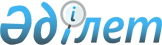 Об организации внешнеэкономической деятельности Республики Казахстан на период стабилизации экономики и проведения рыночных преобразований
					
			Утративший силу
			
			
		
					Указ Президента Республики Казахстан от 25 января 1992 года N 585. Утратил силу - Указом Президента РК от 4 сентября 2001 г. N 677 ~U010677.



          В целях расширения сферы внешнеэкономических связей и упрощения
действующего порядка их организации в республике ПОСТАНОВЛЯЮ:




          1. (Абзац первый утратил силу - Указом Президента Республики
Казахстан от 11 января 1994 г.)




          В целях обеспечения контроля за соблюдением хозяйствующими
субъектами норм продажи валютных средств государству обязать их
хранить имеющуюся иностранную валюту только на счетах в банках
Республики Казахстан.




          2. Разрешить банкам, имеющим лицензии на ведение валютных
операций на территории Республики Казахстан, открывать валютные счета
всем юридическим лицам и гражданам. Отменить ограничения на их участие
в проведении валютных операций через уполномоченные банки.




          Граждане могут открывать текущие валютные счета в уполномоченных
банках без представления документов о происхождении валюты.
Иностранная валюта, находящаяся на счетах граждан, иностранных фирм и
представительств, выдается по их требованию без каких-либо ограничений
в пределах установленного режима счета.




          3. Рекомендовать Национальному государственному банку Республики
Казахстан:




          самостоятельно определять в 1992 году курс рубля, используемый
для расчета рублевого покрытия части валютной выручки юридических лиц,
подлежащей обязательной продаже в Республиканский валютный фонд и
валютные фонды областных Советов народных депутатов;




          устанавливать  предельную разницу курсов покупки и продажи
наличной валюты, а также предельные суммы покупки и вывоза гражданами
валюты за рубеж;




          принять меры по развитию валютного рынка и расширению сети
обменных пунктов иностранной валюты на территории Республики
Казахстан.




          4. Установить, что продажа иностранной валюты юридическим лицам,
зарегистрированным в Республике Казахстан, осуществляется только для
целей импорта товаров и услуг (проведения текущих операций), а также
иностранным инвесторам для перевода за рубеж прибыли и дивидендов.




          Курс рубля к иностранным валютам устанавливается на основе
соотношения спроса и предложения на валютном рынке.




          5. Отменить действие на территории Республики Казахстан всех
нормативных актов, принятых органами бывшего Союза ССР, по налогам на
экспорт и импорт товаров (работ, услуг) таможенным тарифам и бартерным
сделкам.




          7. Кабинету Министров Республики Казахстан:




          в двухнедельный срок утвердить порядок лицензирования и
квотирования экспорта и импорта товаров (работ, услуг) на 1992 год,
а также перечень лицензируемых и квотируемых товаров (работ, услуг),
предусмотрев конкурсную или аукционную формы распределения
указанных квот и лицензий. Установить, что решения об экспорте на
1992 год продукции государственного назначения, сагласно приложению, 
принимаются Кабинетом Министров Республики Казахстан;




          представить до 1 февраля 1992 г. порядок налогообложения и
размеры ставок налогов на экспортно-импортные операции и таможенных
тарифов;




          в месячный срок утвердить порядок лицензирования  инвестиций за
рубежом, включая покупку ценных бумаг, юридическими лицами,
зарегистрированными на территории Республики Казахстан, и гражданами;




          (Абзац 5) 
<*>
 




          Сноска. Абзац 5 - утратил силу - Указом Президента Республики




                          Казахстан от 14 июля 1994 г. N 1792




          представить до 1 февраля 1992 года предложения о внесении 




изменений в законодательство Республики Казахстан в связи с 
принятием настоящего Указа.
     8. Таможенному комитету Республики Казахстан внести предложения о
мерах, обеспечивающих декларирование экспортно-импортных грузов и
иного, подлежащего декларированию, имущества, перемещаемых через
границу Республики Казахстан.

              Президент
         Республики Казахстан
                                               Приложение               
                                       к Указу Президента Республики 
                                               Казахстан  
                                          от 25 января 1992 г. N 585

                              ПЕРЕЧЕНЬ
               продукции государственного значения, экспорт
             которой осуществляется по разрешениям, выдаваемым
                  Правительством Республики Казахстан

     Нефть и нефтепродукты
     Газ природный, включая конденсат
     Уголь
     Руды и концентраты
     Прокат черных и цветных металлов
     Ферросплавы
     Чугун
     Цветные, редкие и редкоземельные металлы
     Глинозем
     Лом черных и цветных металлов
     Драгоценные металлы, камни и изделия из них
     Зерно
     Хлопок
     Шерсть
     Минеральные удобрения
     Продукты тибетской медицины
     Лекарственное растительное сырье
     Икра осетровая




  




 
              
      
      


					© 2012. РГП на ПХВ «Институт законодательства и правовой информации Республики Казахстан» Министерства юстиции Республики Казахстан
				